$23,000.00VETTER – SCANNIELLO4711 1st AVE, SELBYSELBY OVERHOLSERS ADDN LOT 12 BLOCK 2RECORD #4550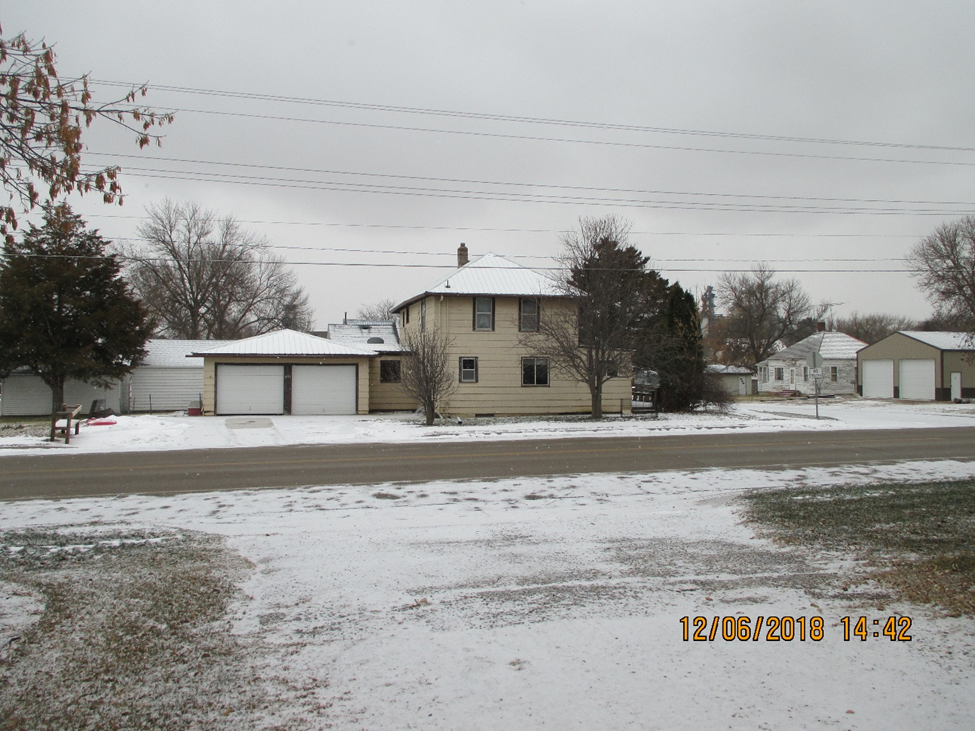 LOT SIZE 50’ X 140’                                                         GROUND FLOOR 960 SQ FT2 STORY SINGLE FAMILY                                                2ND FLOOR 704 SQ FTAVERAGE QUALITY & CONDITION                               3 BEDROOMS 2ND FLOOR BUILT IN 1916 + - MOVED IN 1964                               1 BEDROOM GROUND FLOORNATURAL GAS CENTRAL AIR                                          2 FULL BATHS2015; MASONITE POOR, WINDOWS POOR                BASEMENT 704 SQ FTSOLD ON 7/25/18 FOR $23,000                                    ATTACHED 2 STALL GARAGEASSESSED IN 2018 AT $40,270                                      280 SQ FT WOOD DECK                                 SOLD IN 2015 FOR $40,000                                            64 SQ FT SOLID WALL PORCHASSESSED IN 2014 AT $42,595                                                                                              RECORD #4550